Для воспитанников старших групп прошел праздник «Хлеб – всему голова». Дети встречали Осень песнями, стихотворениями. Играли в хороводную игру «Здравствуй, Осень!», рассказывали стихотворения о том, как хлеб пришел на стол, девочки исполнили веселые  частушки. Была представлена сценка «Колосок», участвовали в эстафете «Перевези урожай». В конце праздника Осень угостила всех пышным, вкусным караваем, с которым дети пили чай.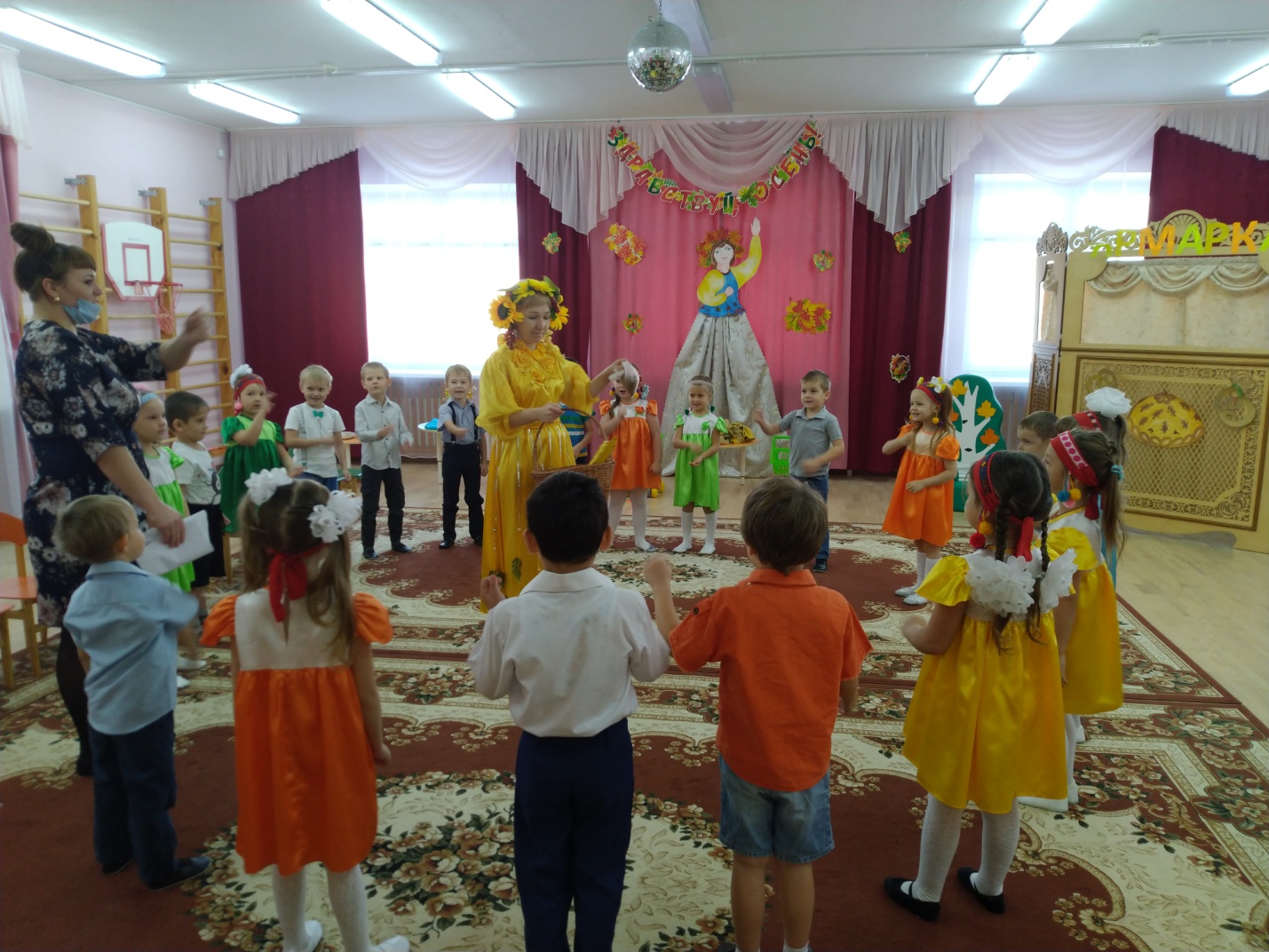 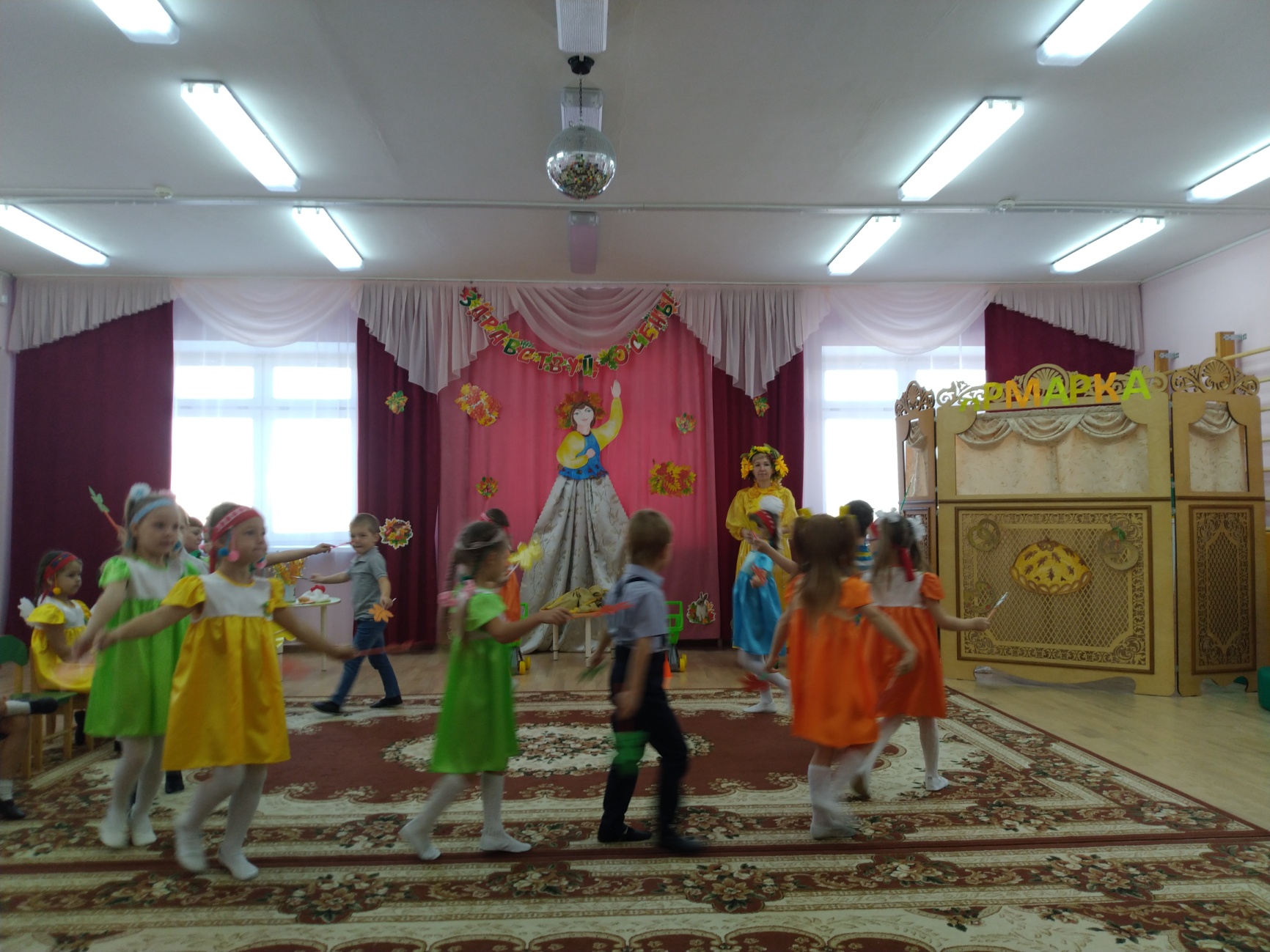 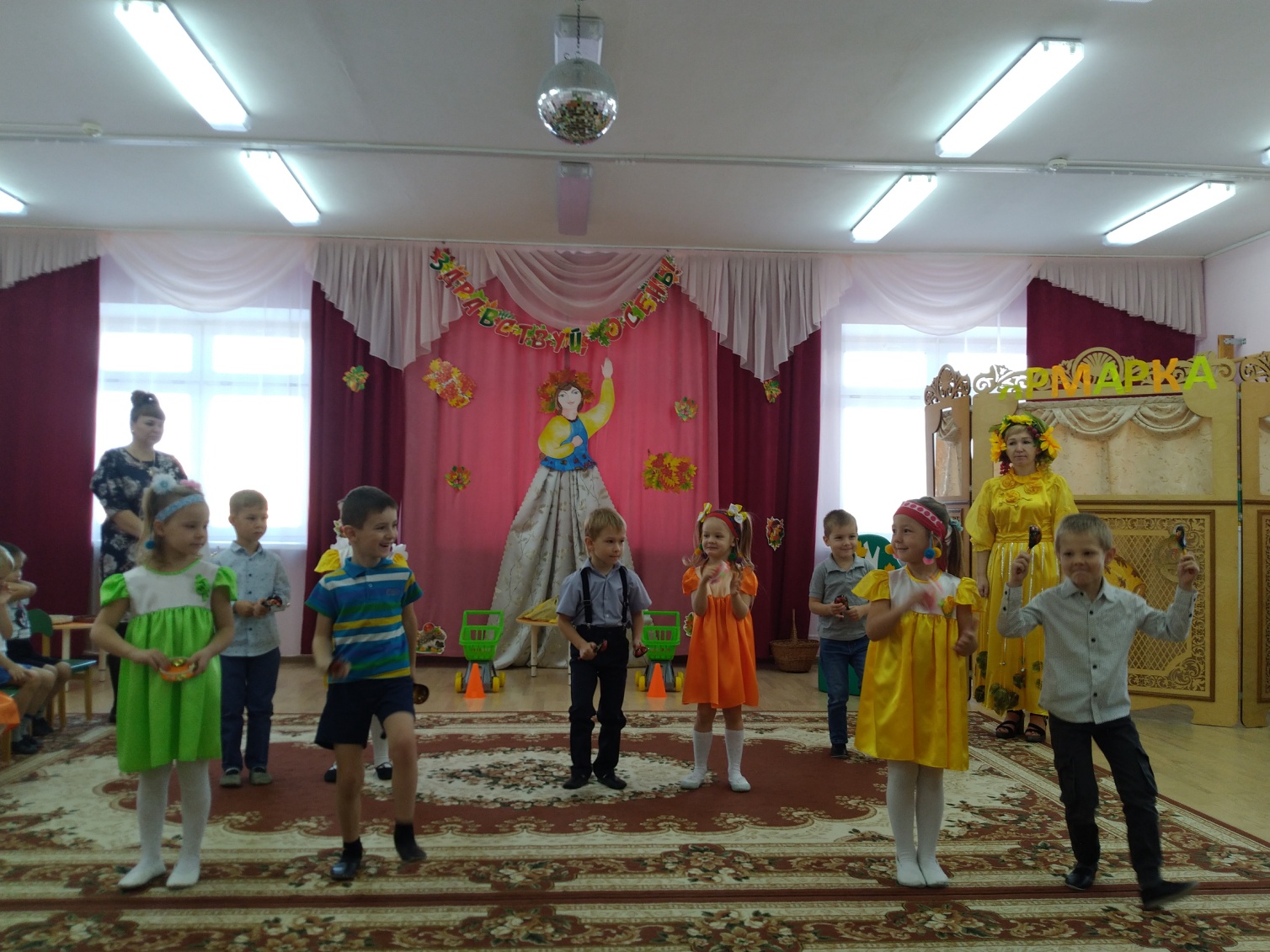 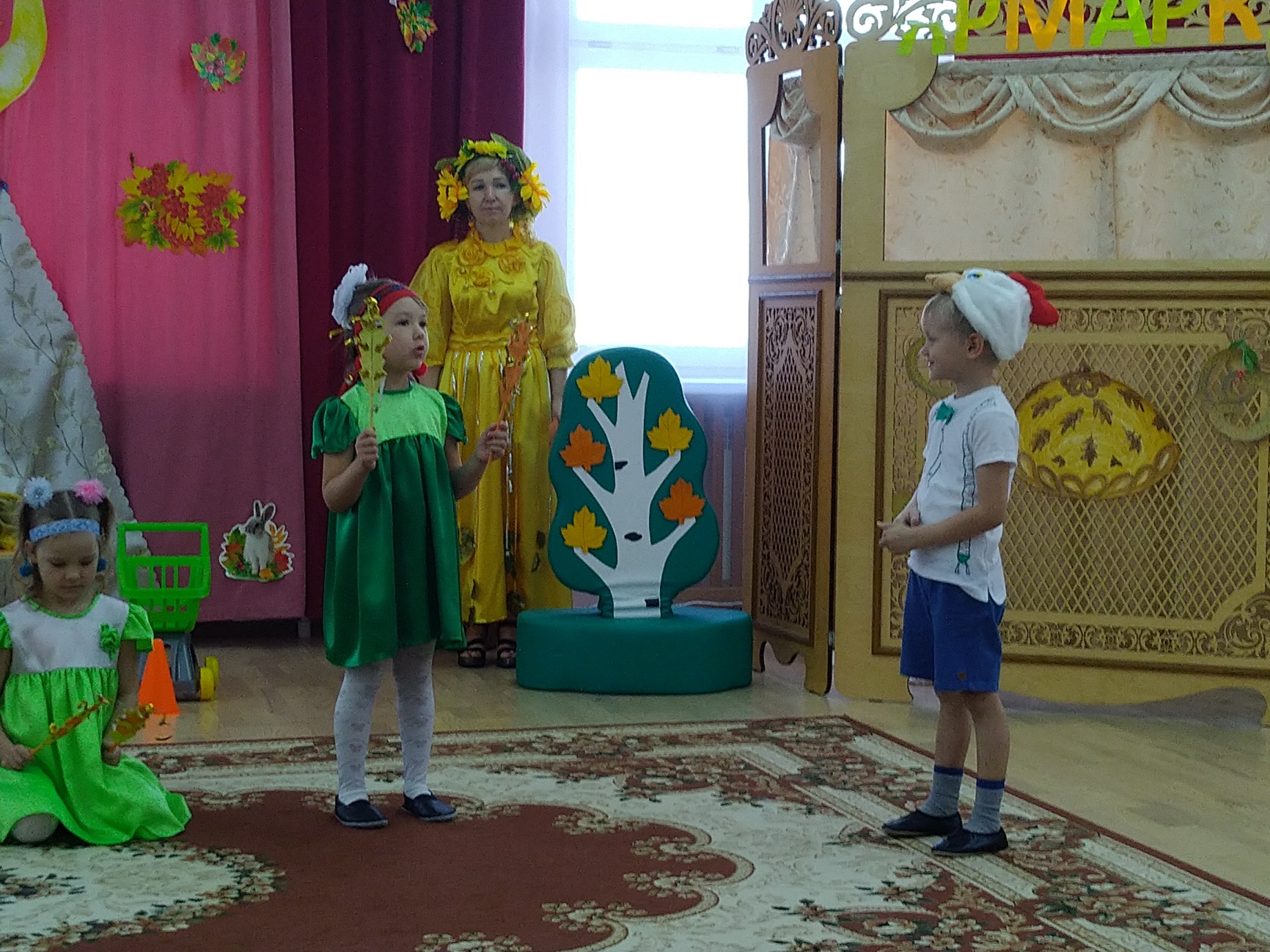 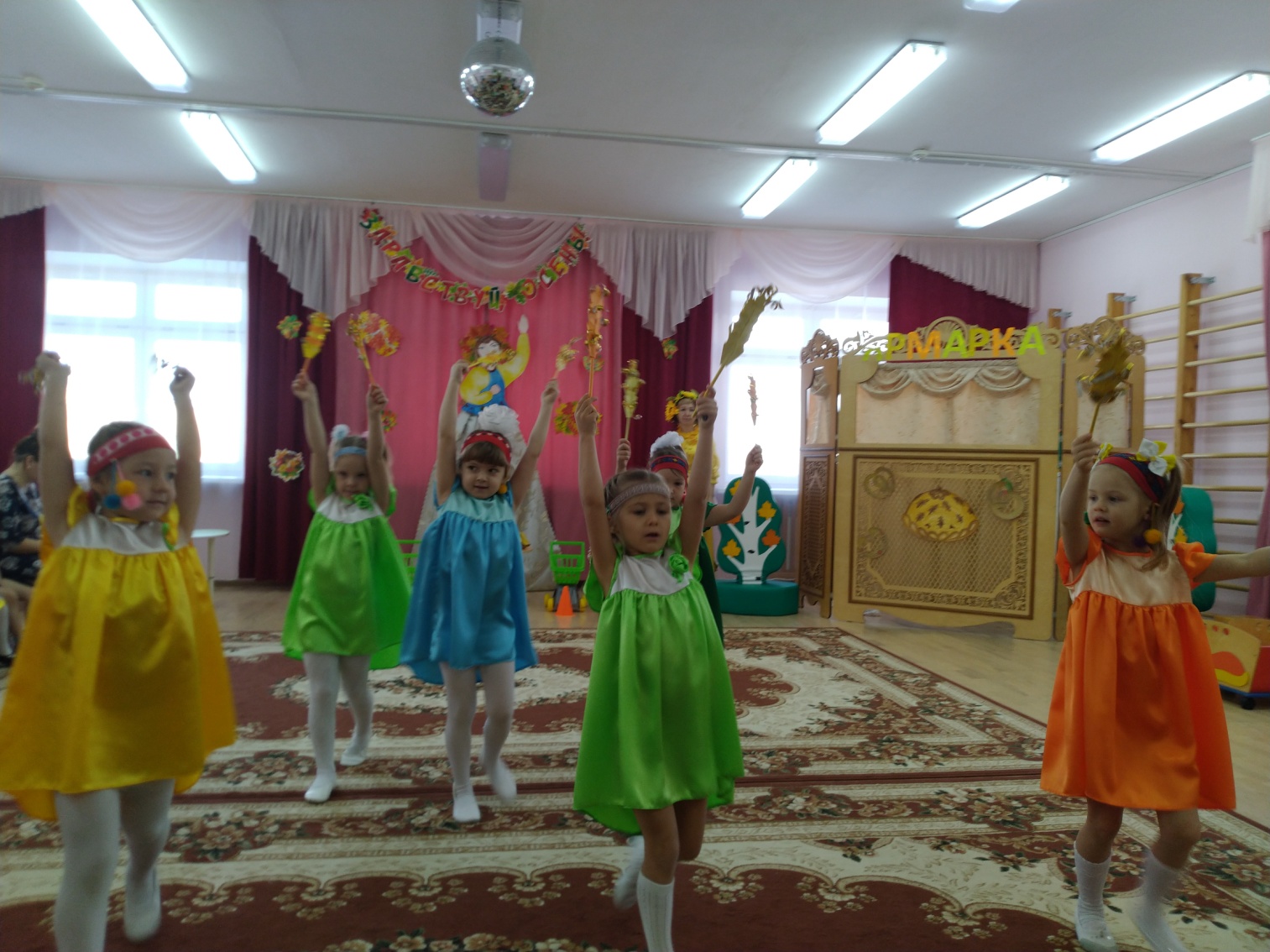 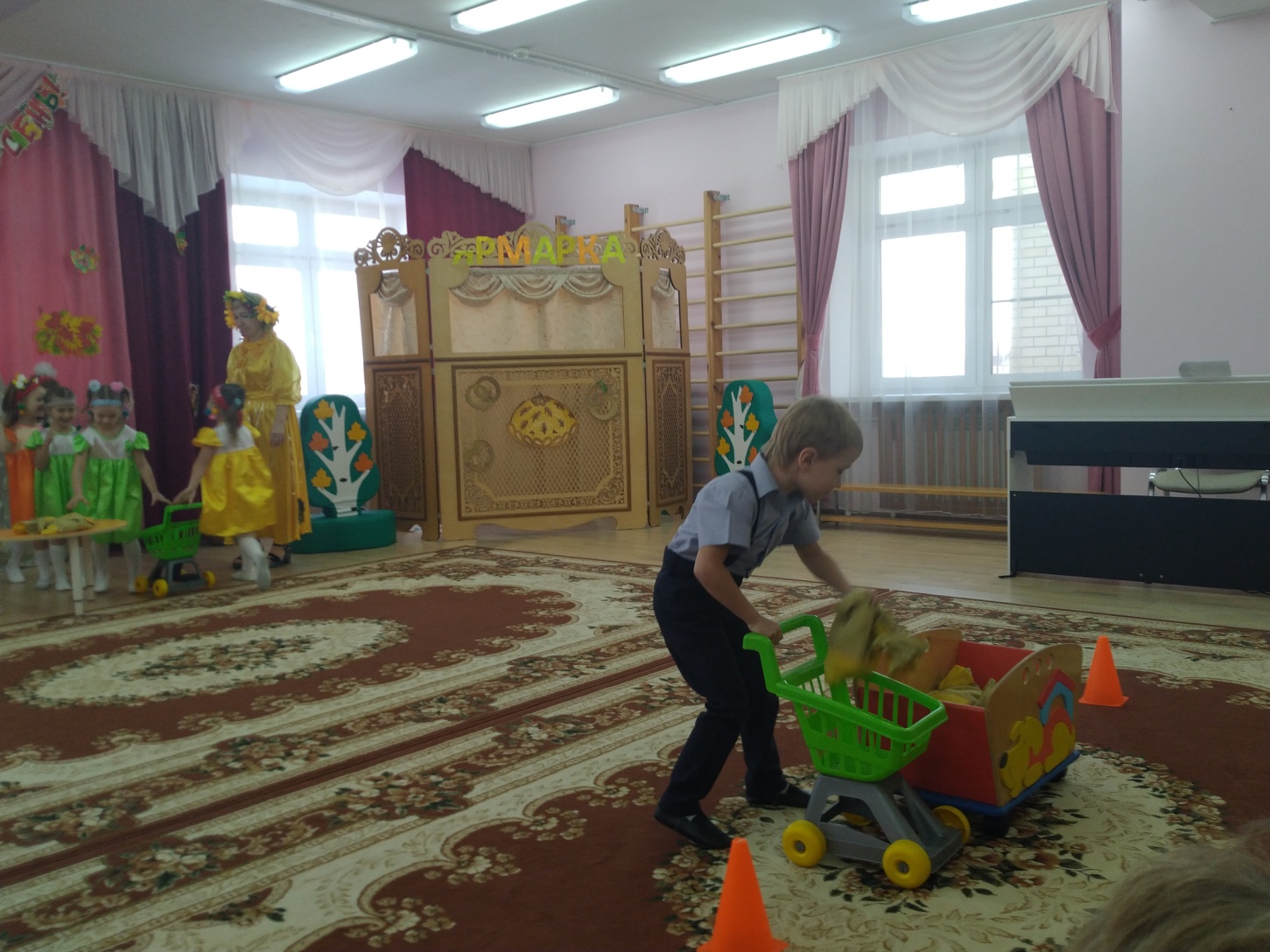 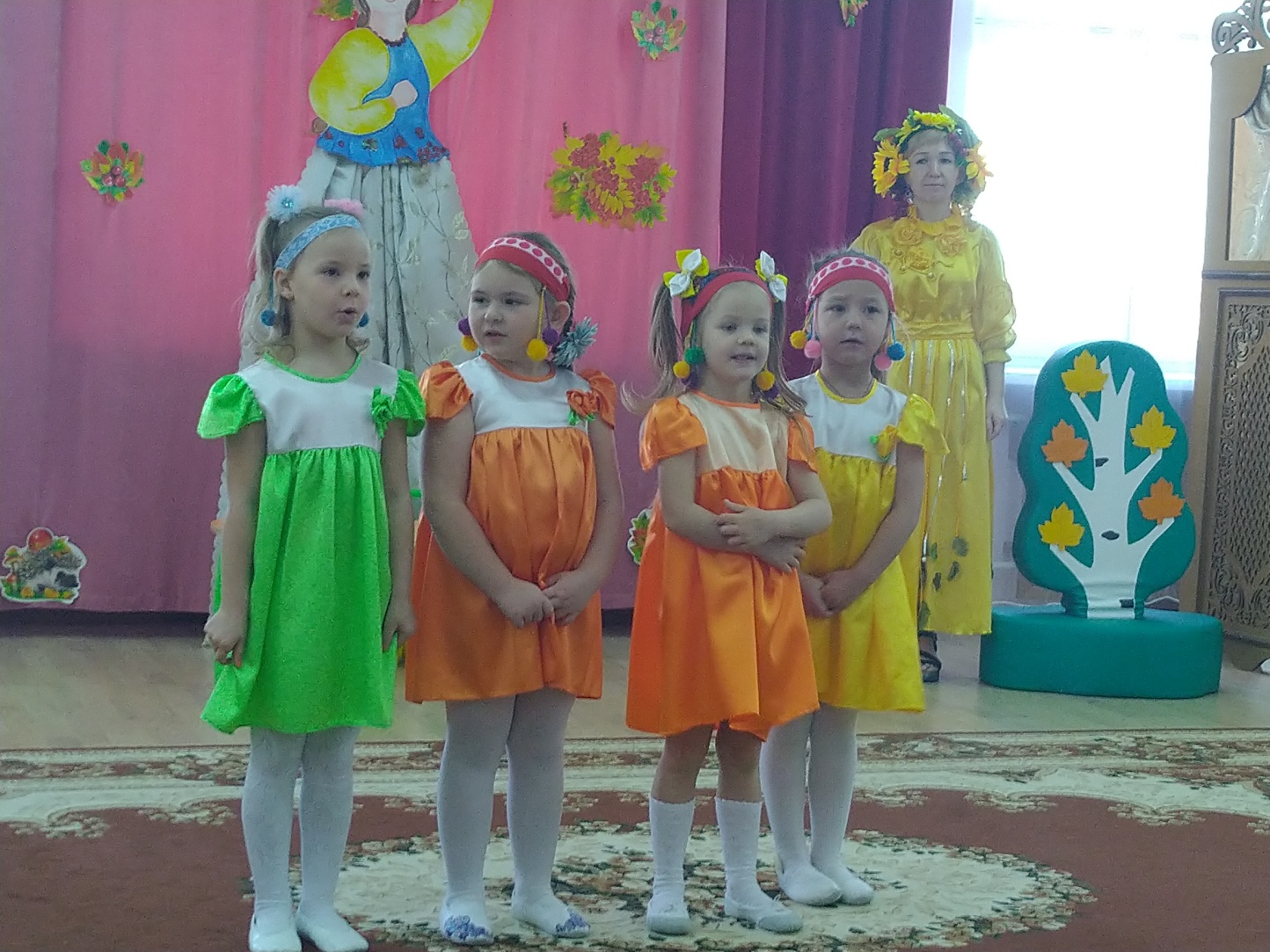 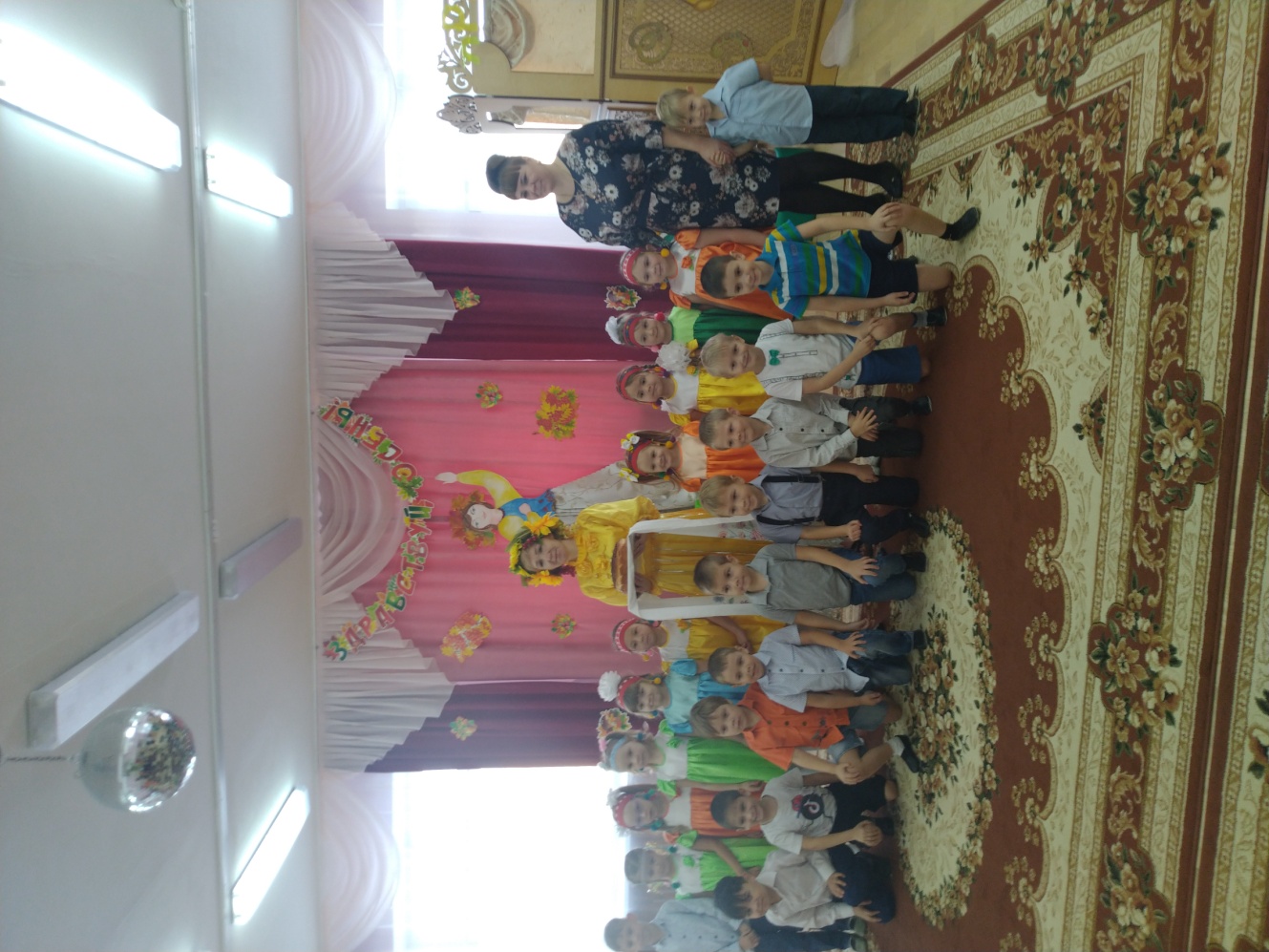 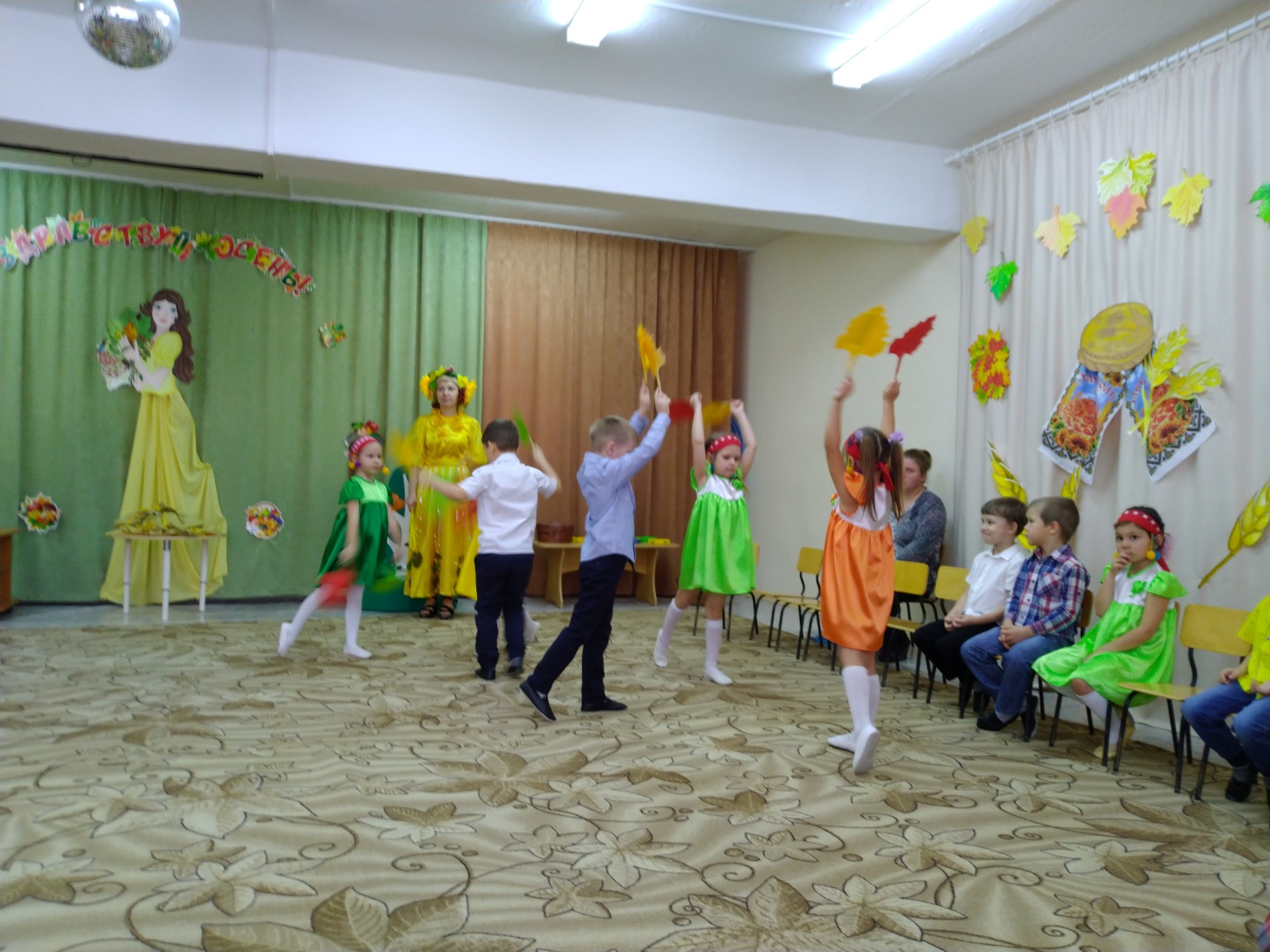 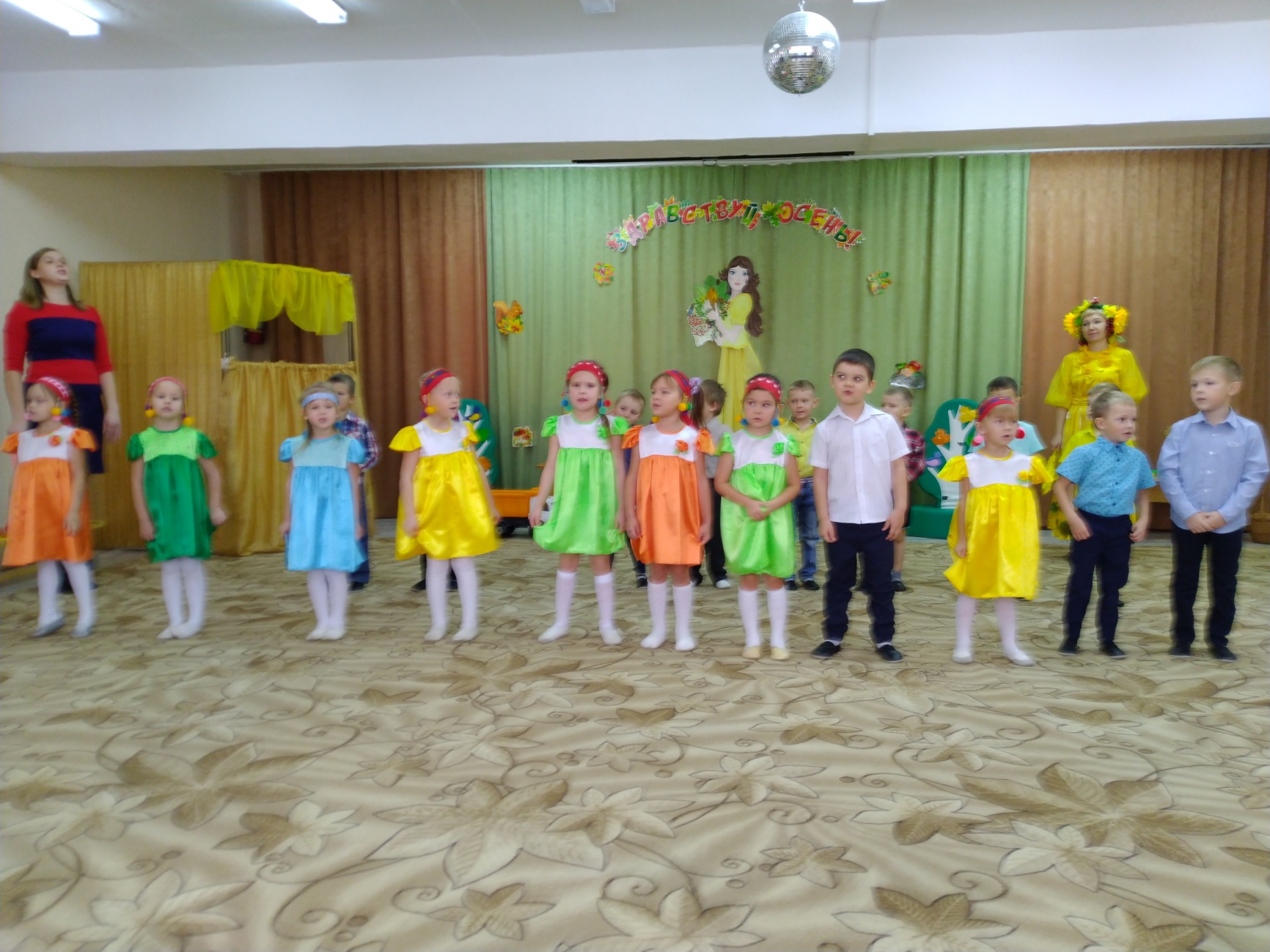 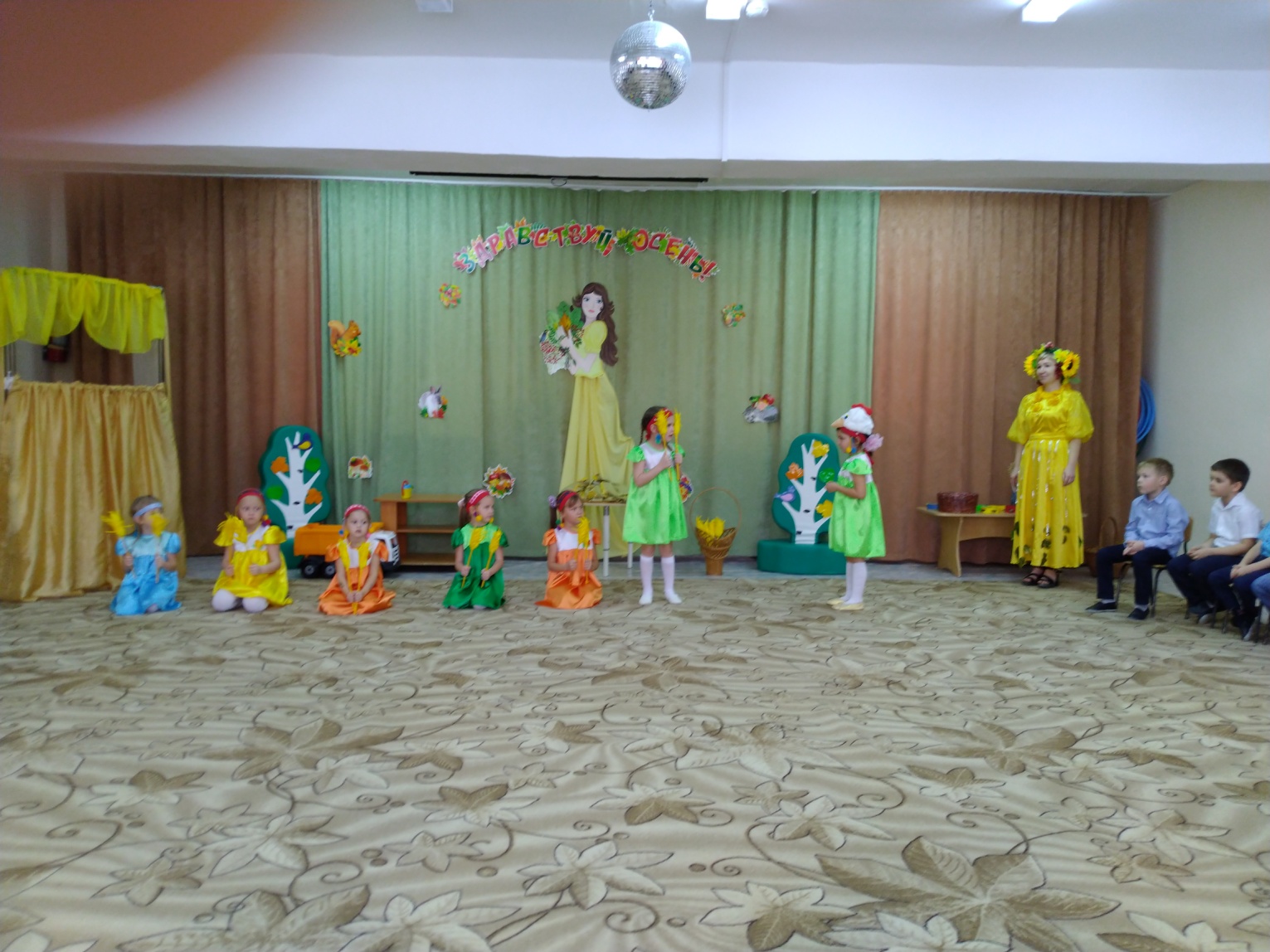 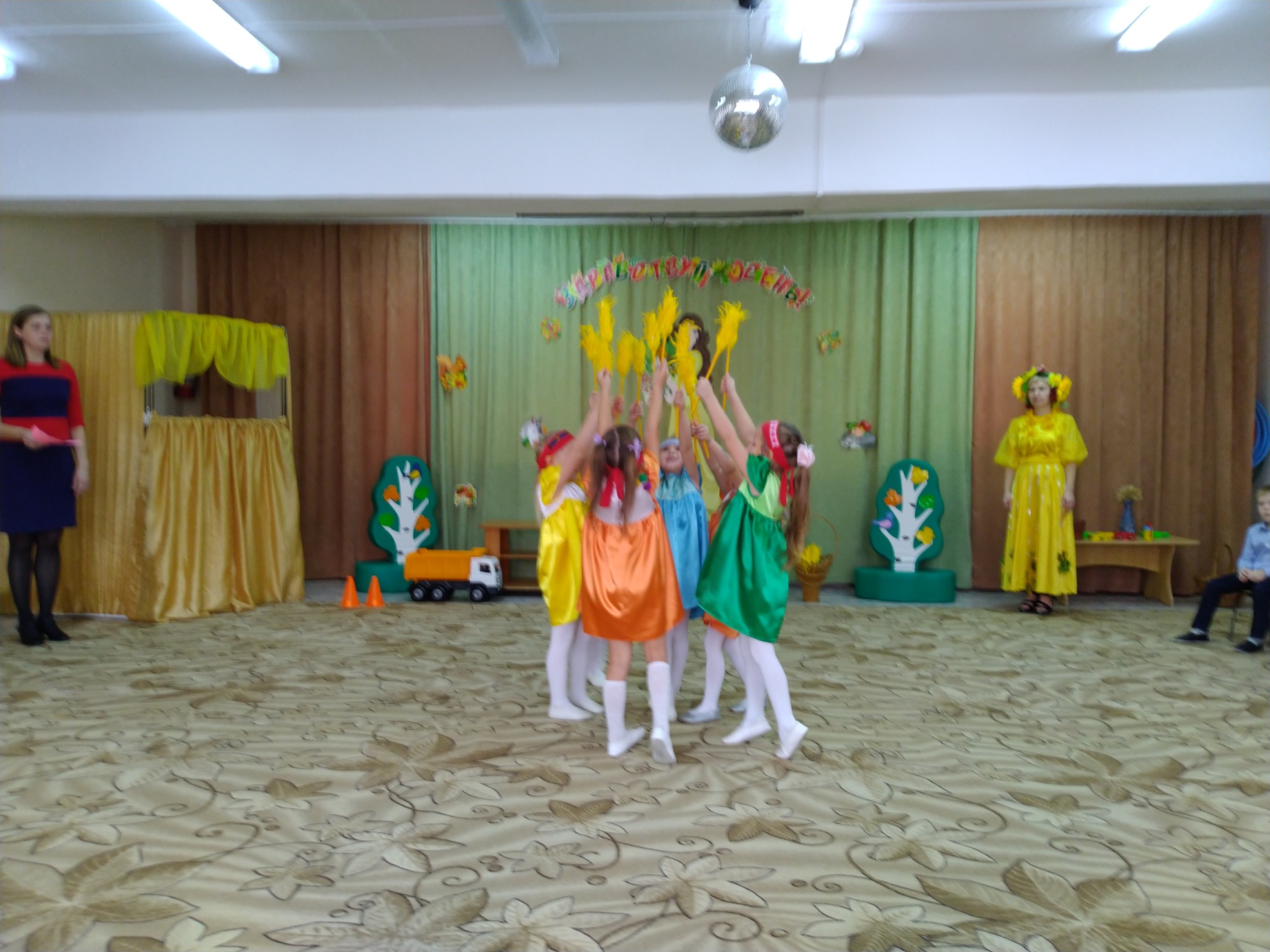 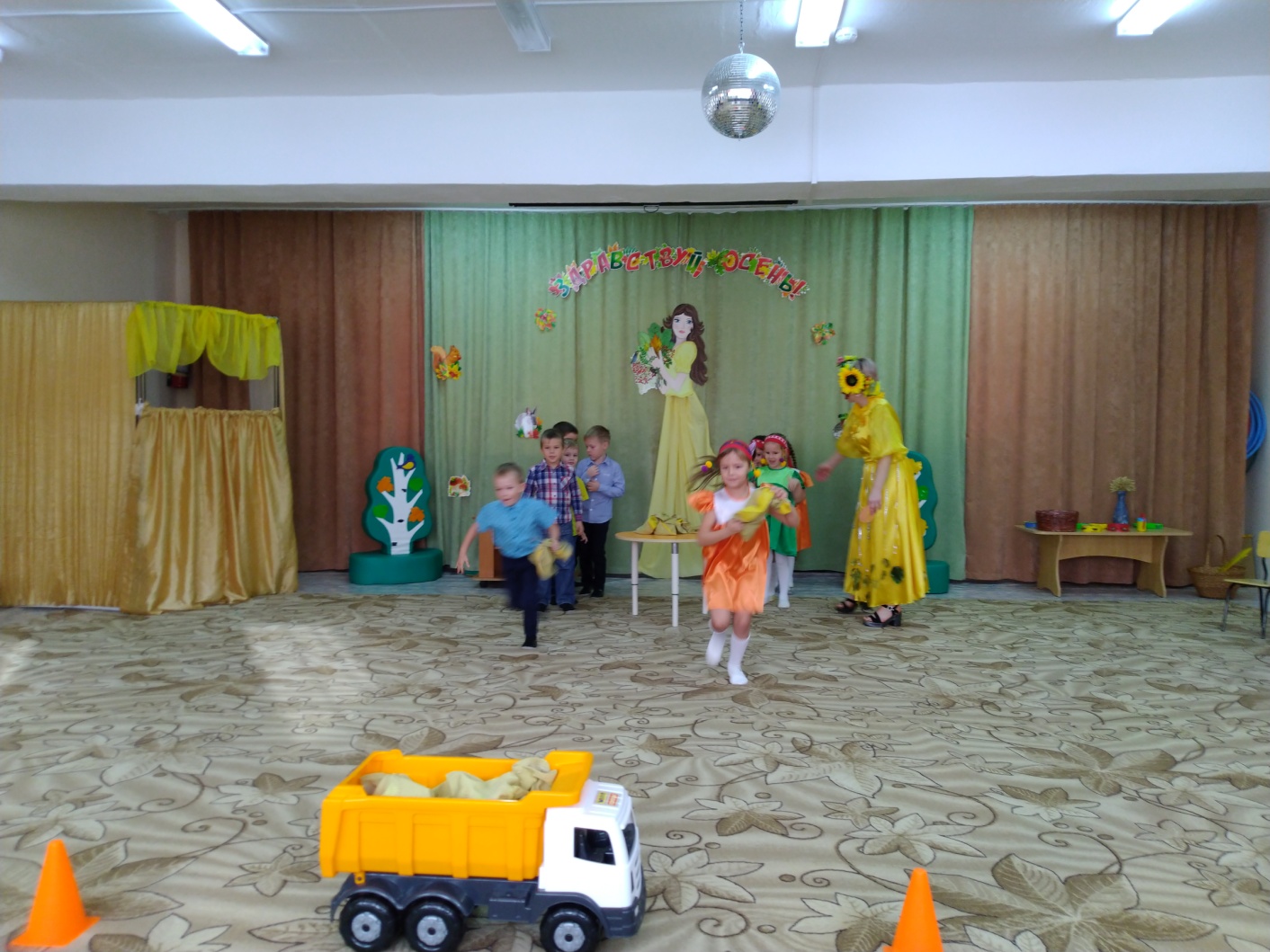 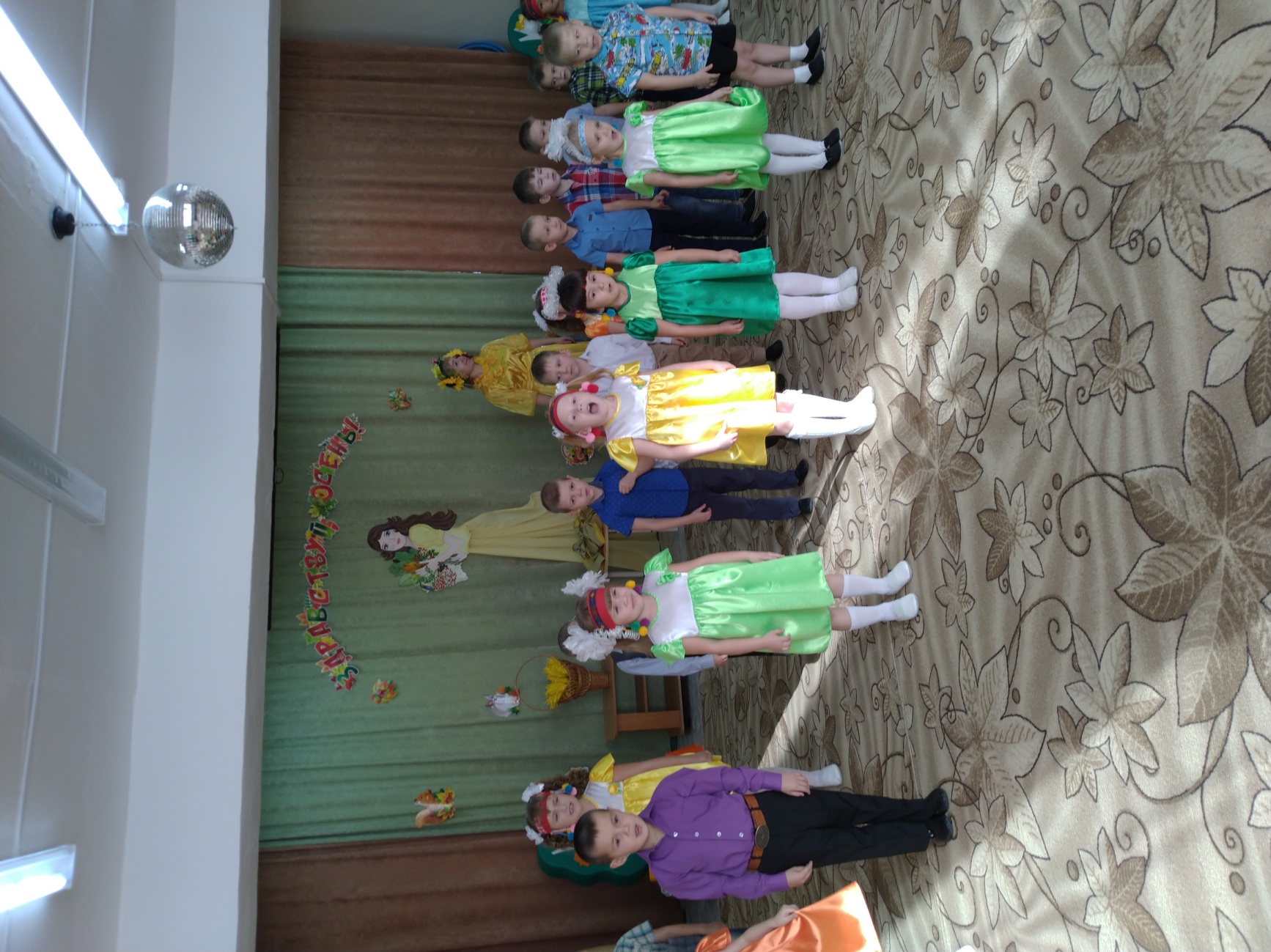 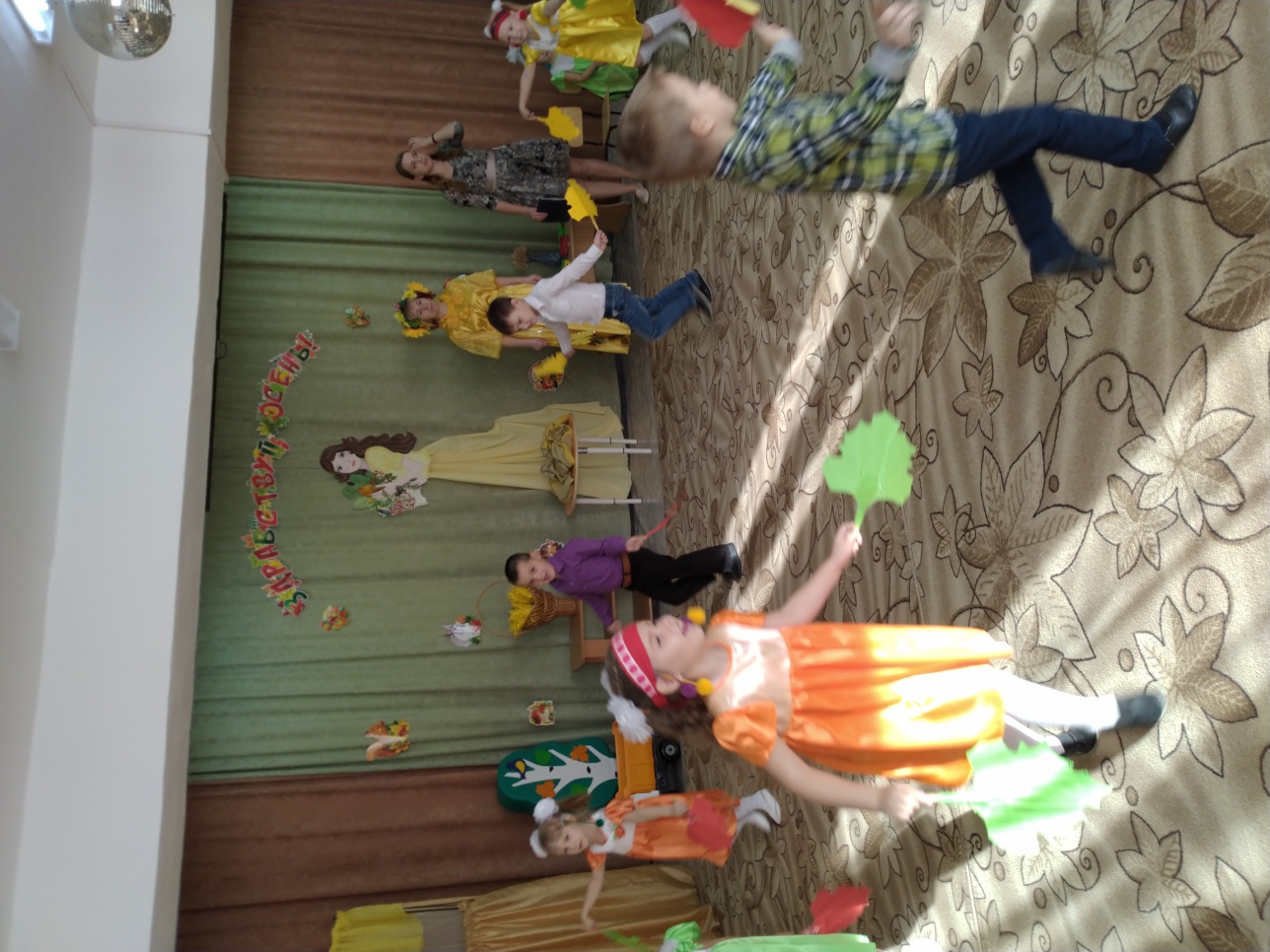 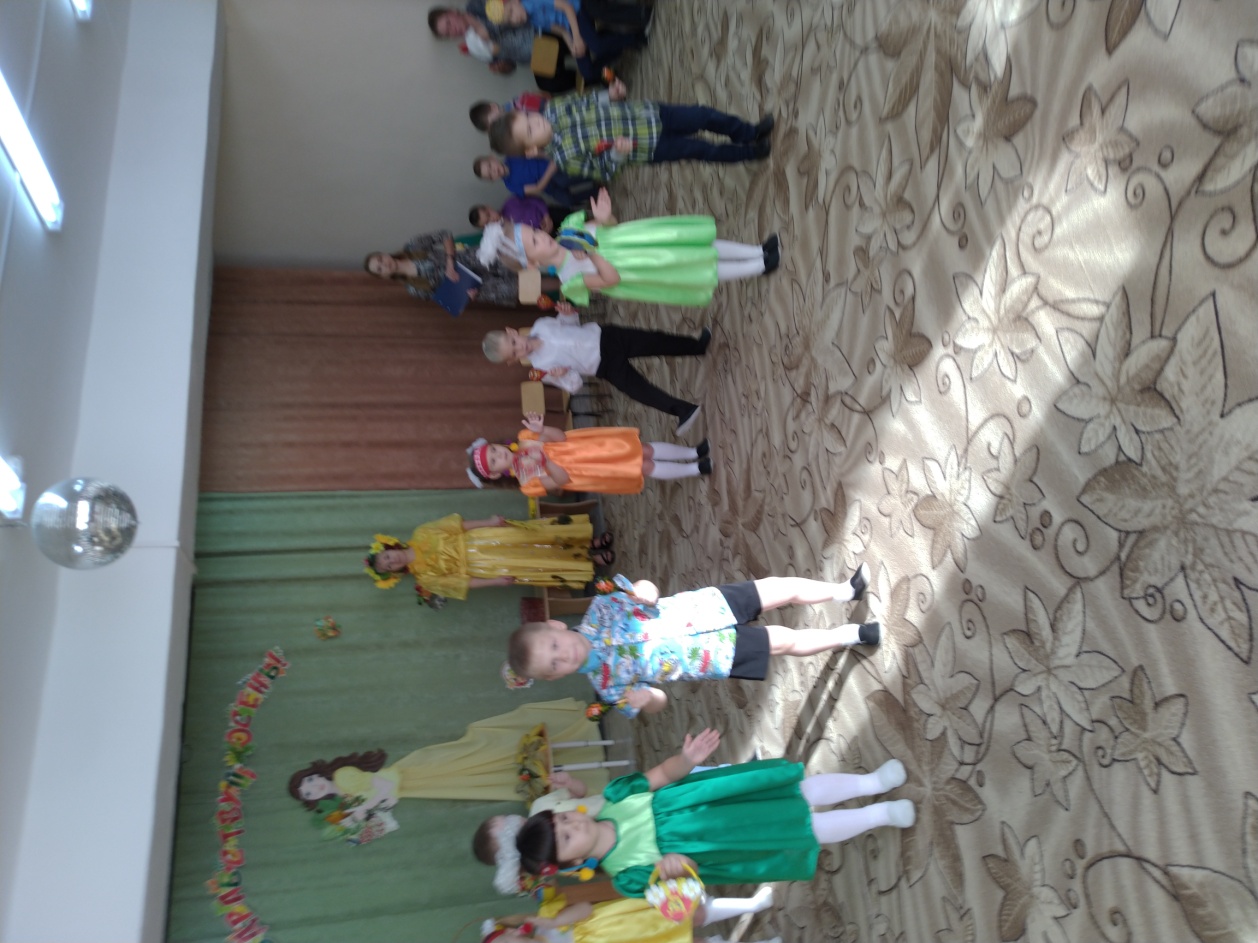 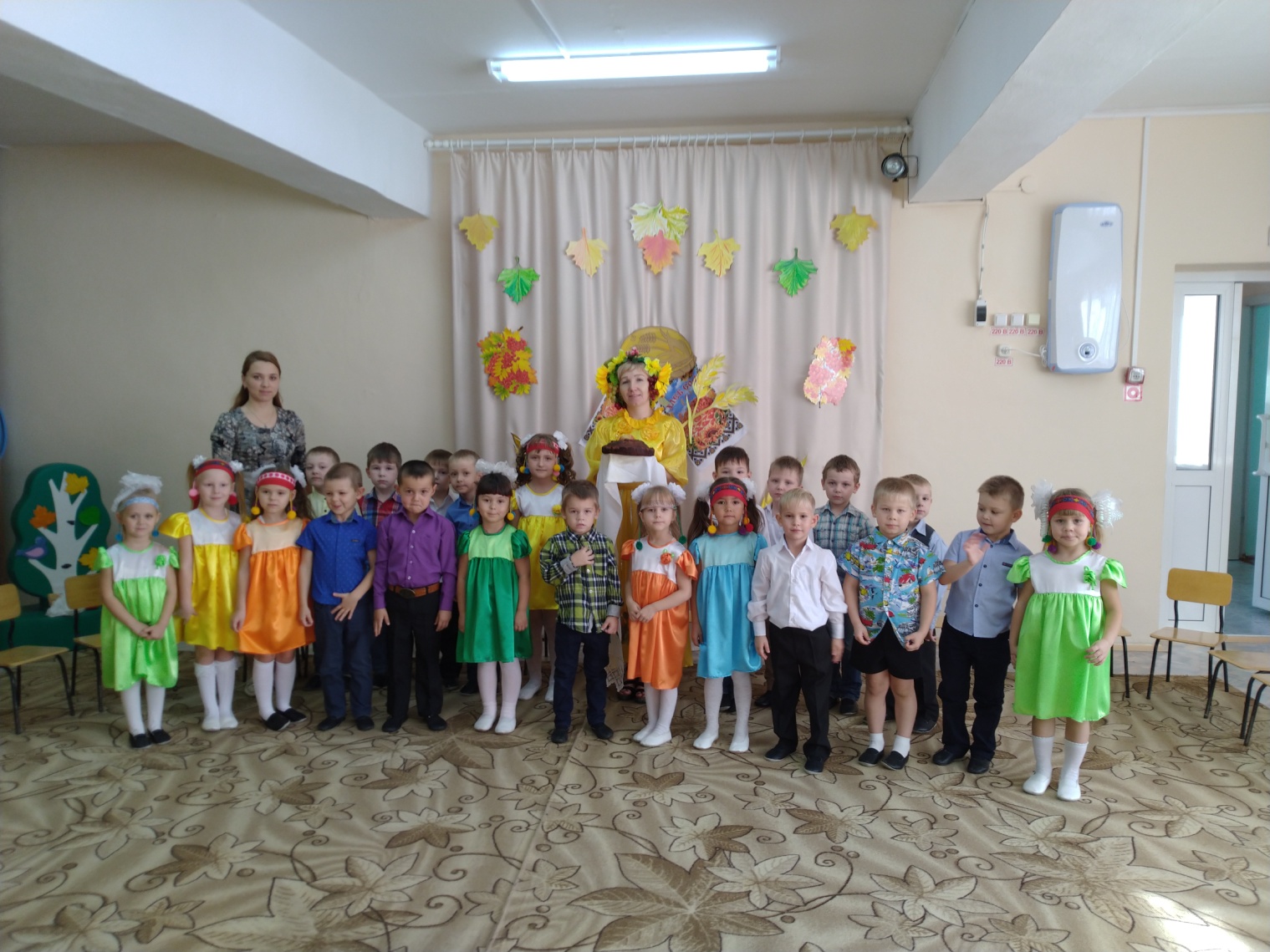 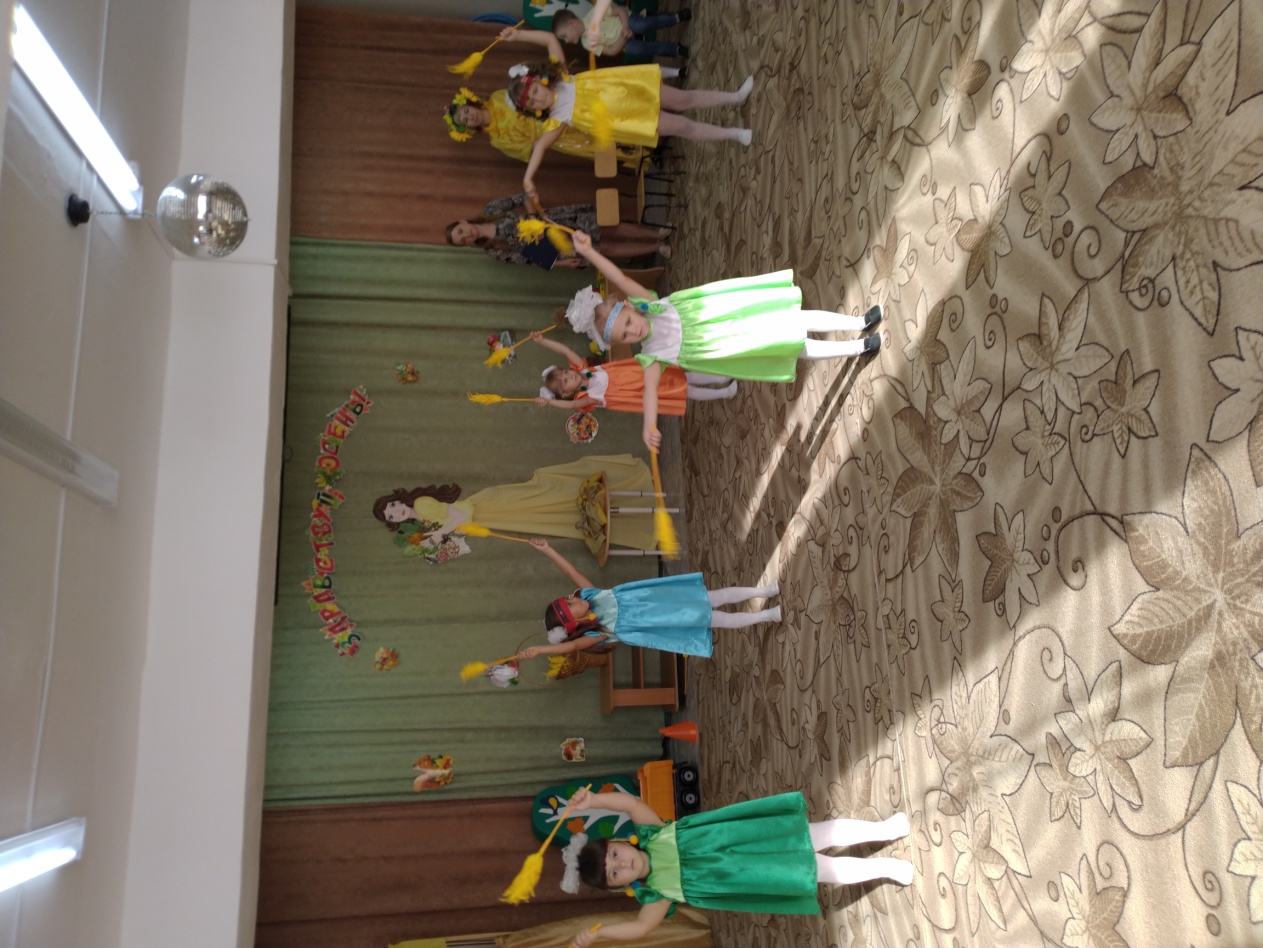 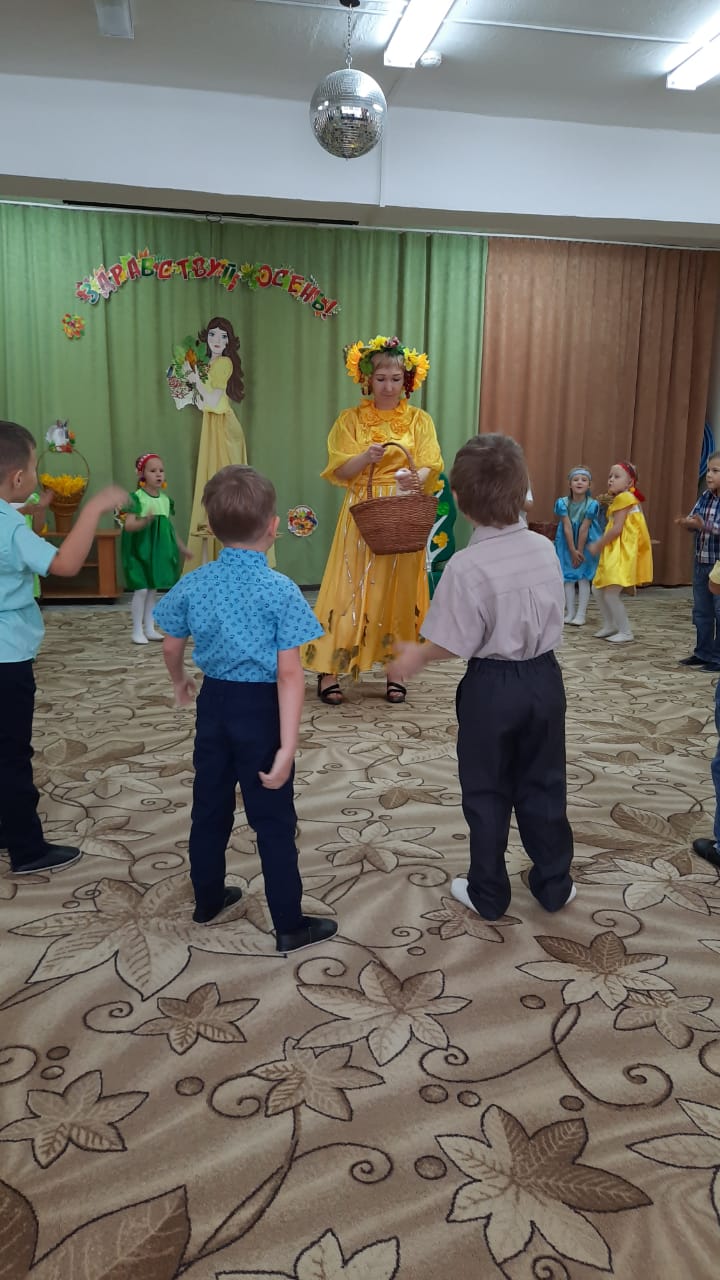 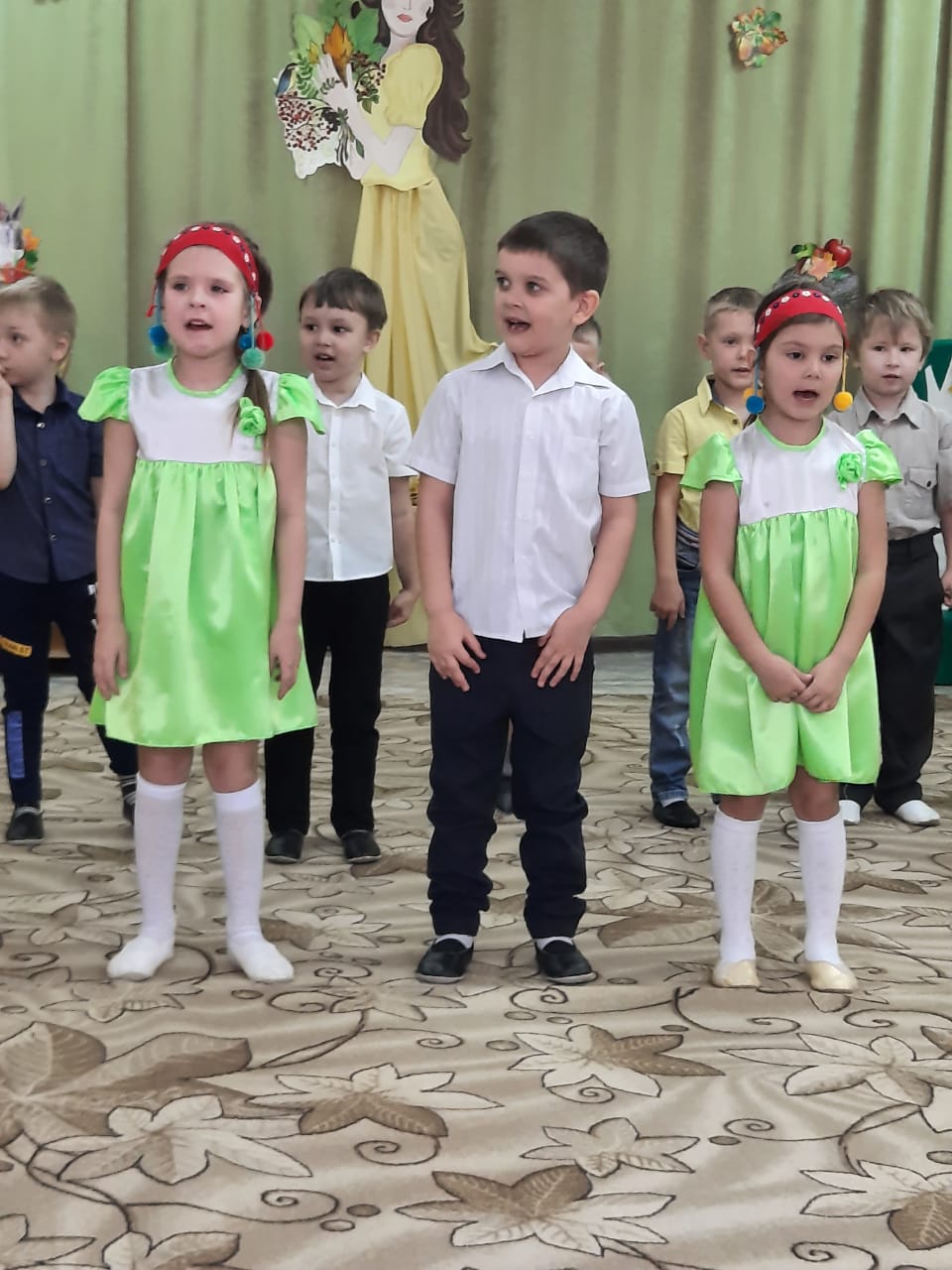 